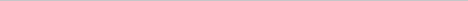 YOUR TITLE SHOULD GO HERE IN ALL CAPSByJane D. StudentA thesis submitted in partial fulfillment of the requirements 
for graduation with Honors in Psychology________________________________________________Faculty Name Here
Thesis Mentor________________________________________________Faculty Name Here
Thesis ReaderSpring/Fall 20XXAll thesis requirements for graduation with Honors in
Psychology have been completed.This honors thesis may be uploaded to Iowa Research Online: https://ir.uiowa.edu/honors_theses/